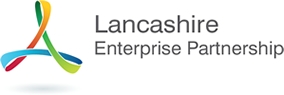 Lancashire Skills and Employment BoardPrivate and Confidential: NoMonday 17th October 2016European Structural and Investment Fund (ESIF) Update(Appendix 'A' refers)Report Author: Mike Neville, Democratic services, Lancashire County Council 01772 533431Background and InformationAttached at Appendix 'A' is a copy of a report which was presented to the Lancashire Enterprise Partnership Board on the 13th September 2016.Sean McGrath, Development and Corporate Resources, from Lancashire County Council will attend the meeting to discuss the report and seek the views of the Committee on the contents.  Executive SummaryThis report presents a copy of a report which was considered by the Lancashire Enterprise Board on the 13th September 2016.Recommendation The Committee is asked to note the report.